Resoluciones #086 - #092Resoluciones #086 - #092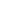 